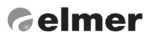 CACHORROSShampoo de BellezaCont. Neto: 250 mLSHAMPOO DE BELLEZA PARA CACHORROS CANINOS Y FELINOSUSO EXTERNO – USO EN MEDICINA VETERINARIA – VENTA LIBREFORMULA:Cada 100 ml contiene:Lauril etoxi sulfato de sodio………..15 g.Excipientes c.s.p……………………….100 mLINDICACIONES:Shampoo para el lavado higiene de la piel y el pelo de Caninos y Felinos. Especialmente indicado por su suavidad para animales jóvenes.MODO DE USO:Mojar perfectamente y dispersar el shampoo con las manos sobre el lomo y luego en el resto del cuerpo. Se considera que tres cucharadas soperas son suficientes para un perro adulto, ajustar la cantidad según tamaño. Repetir el baño una vez por semana o cuando es necesario.CONSERVACION:Ente 15 y 25° C con envase perfectamente cerrado y alejado de la luz solar.PRECAUCIONES:Mantener alejado de los niños y animales domesticos, evitar la ingestión y el contacto con los ojos, alimentos y bebidas. Descartar los envases una vez utilizados, de acuerdo con la legislación vigente.CENTRO NACIONAL DE INTOXICACIONES 0800-333-0160Producto inscripto en SENASA – Est. Elab. Nº8083 – Agreed Laboratorios S.A.
Certificado Nº 23-050 – Dir. Tec. Dr. Jorge C. Arena – Mat. Prof. Nº5944
Coronel Uzal 3376, Olivos, B1636DGF,
Buenos Aires, Argentina
Tel: +54 (011) 5430-5578 / +54 (011) 5431-5782
INDUSTRIA ARGENTINA